УВЛЕКАТЕЛЬНАЯ РАЗМИНКАВ увлекательной разминке детям предлагаются разновидности ходьбы и бега, ходьба на четвереньках, прыжки.Выполнение увлекательной разминки под музыкальное сопровождение, рифмованные загадки, где отгадками служат забавные подражательные упражнения, оригинальные игровые приемы, способствует повышению интереса детей к занятиям, помогает лучше усвоить упражнения.Ходьба.На носках, с разным положением рук; на пятках, спиной вперед, боком; одна нога на пятке, другая на носке; в полуприсяде; в приседе «гусята»; спиной вперед; скрестным шагом: вперед, назад, боком; «змейкой»; пятки вместе, носки врозь; носки вместе, пятки врозь; приставным шагом; перекатом: с пятки на носок. Ходьба на четвереньках.«Раки».  И. п. – сед, ноги согнуты, упор руками сзади. 1 – перенести туловище к ладоням рук, ноги выпрямить; 2 – и. п. 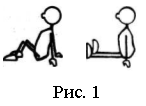 «Медвежата»  (высокие четвереньки) – ноги и руки прямые. 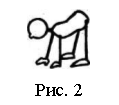  «Пауки» – животом вверх.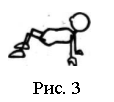 Бег.Бег в чередовании с ходьбой; с захлестыванием голени назад; галопом: правым и левым боком; с высоким подниманием колен; с прямыми ногами вперед; на выносливость; спиной вперед; челночный бег; с изменением направления; с предметами в руках; «змейкой» между предметами. Рифмованные загадки для увлекательной разминкиЗагадкиВыполнение упражнений1. Маленький шарик     Под лавкой шарит,    Живет в норке,    Грызет корки,    Короткие ножки,    Боится кошки.                                (Мышка.)2. Желтые комочки,    Легкие, как вата,    Бегают за квочкой.    Кто это?                              (Цыплята.)3. Это старый наш знакомый,    Он живет на крыше дома,    Он летает на охоту,    За лягушками, к болоту.                                     (Аист.)4. Кто, позабыв тревоги,    Спит в своей берлоге?    Летом бродит без дороги    Возле сосен и берез,    А зимой он спит в берлоге,    От мороза прячет нос?                                  (Медведь.) 5. Над цветком порхает, пляшет,    Веерком узорным машет,    Шевелились у цветка    Все четыре лепестка,    Я сорвать его хотел, –    Он вспорхнул и улетел.                                (Бабочка.) 6. Я копытами стучу, стучу    И по полю все скачу, скачу,    Грива льется на ветру… Кто это?                                      (Конь.) 7. Птица сверху налетает    И цыплят внизу хватает.                                 (Ястреб.)Ходьба на носках.Ходьба на пятках с ритмическими движениями рук в стороны.Ходьба с высоким подниманием бедра, руки высоко вверх, потом вниз.Высокие четвереньки, ноги и руки прямые. Легкий бег на носках, руки –  в стороны, плавно поднимать их высоко и опускать вниз.Боковой или прямой галоп.Быстрый, стремительный бег; руки широко расставлены в стороны. 8. Прыг-скок, прыг-скок,    Длинное ушко – белый бок.                                     (Заяц.) 9. Кто на своей голове лес носит?                                    (Олень.)10. Под водой живет народ,      Ходит задом наперед.                                     (Рак.)11. В воде купался, а сух остался.      По лужку он важно ходит,      Из воды сухим выходит,      Носит красные ботинки,       Дарит мягкие перинки.                                     (Гусь.)        Прыжки на двух ногах с продвижением вперед.Подскоками продвигаться вперед, руки скрестить вверху, как рога.Выполняют упражнение «Раки».Ходьба в приседе, руки на коленях, спину выпрямить.